Załącznik do regulaminu:Zał. 1 wzór podania do szkoły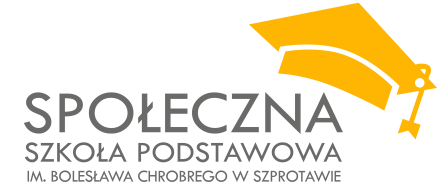 Proszę o przyjęcie…………………………………………………………………………………………………(imię / imiona  i nazwisko dziecka)do klasy ………………………..* Społecznej Szkoły Podstawowej im. Bolesława Chrobrego w Szprotawie na rok szkolny ………………………………………Karta informacyjna dziecka*Wpisać właściwe**Wypełnić właściweSzprotawa, dnia……….…………                                                                                        Czytelne podpisy rodziców (opiekunów)  ………………………………..……INFORMACJA DOTYCZĄCA PRZEPTWARZANIA DANYCH OSOBOWYCHZgodnie z art. 13 Rozporządzenia Parlamentu Europejskiego i Rady (UE) 2016/679  z dnia 27 kwietnia 2016 r. w sprawie ochrony osób fizycznych w związku z przetwarzaniem danych osobowych i w sprawie swobodnego przepływu takich danych oraz uchylenia dyrektywy 95/46/WE (4.5.2016 L119/38 Dziennik Urzędowy Unii Europejskiej PL)    informuję, że:Administratorem Państwa danych osobowych jest Społeczna Szkoła Podstawowa im. Bolesława Chrobrego w Szprotawie, tel: 68 376 25 66.Kontakt z Inspektorem Ochrony Danych w Społecznej Szkole Podstawowej im. Bolesława Chrobrego        w Szprotawie możliwy jest pod adresem e-mail: iod@powiatzaganski.pl Państwa  dane osobowe będą przetwarzane w celu przeprowadzenia rekrutacji, na podstawie: art. 6 ust. 1 lit.,b Rozporządzenia Parlamentu Europejskiego i Rady (UE) 2016/679  z dnia 27 kwietnia 2016 r. Ustawa – Prawo oświatowe z dn. 14 grudnia 2016 r. (Dz. U. z 2017 r., poz. 59 oraz Ustawy o systemie oświaty z dnia 7 września 1991 r. (Dz. U. z 2017 r., poz. 2198) w celu realizacji postępowania rekrutacyjnego.Państwa dane osobowe przetwarzane będą przez okres rekrutacji, w przypadku nieprzyjęcia dziecka do placówki zostaną zniszczone. Państwa dane osobowe mogą być przekazywane innym organom i podmiotom wyłącznie na podstawie obowiązujących przepisów prawa, w związku z realizowaniem zadań przez placówkę oświatową.Posiadają Państwo prawo do: żądania od administratora dostępu do treści swoich danych osobowych, prawo do ich sprostowania, usunięcia lub ograniczenia przetwarzania.Przysługuje Państwu prawo wniesienia skargi do organu nadzorczego, tj. Prezesa Urzędu Ochrony Danych.Podanie danych osobowych jest obowiązkowe w celu przeprowadzenia rekrutacji. Ich niepodanie skutkować będzie niemożliwością przeprowadzenia procesu rekrutacji.Administrator danychSpołeczna Szkoła Podstawowa im. Bolesława Chrobrego w Szprotawiemail: sekretariat@ssps.edu.pltel. 789 701 501Data i miejsce urodzeniaPESELAdres zamieszkaniaImiona i nazwiska rodziców (prawnych opiekunów)Telefony kontaktowe rodziców (prawnych opiekunów)Adres e-mailNazwa przedszkola, do którego uczęszczało dziecko**Nazwa szkoły podstawowej, do której uczęszczało dziecko**Język obcy wiodący nauczany w poprzedniej szkole